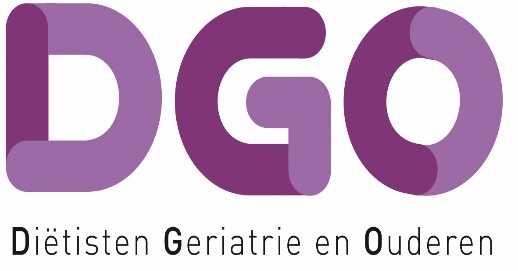 Meerjaren beleidsplan DGO (Diëtisten Geriatrie en Ouderen)Diëtisten Geriatrie en Ouderen (DGO) is een geregistreerd Netwerk van de NVD en hét landelijke Expertisecentrum van diëtisten die specifieke deskundigheid hebben in de geriatrie. De leden zijn voornamelijk diëtisten die werken met  vitale en kwetsbare ouderen, los van waar zij verblijven: thuis, het ziekenhuis, verpleeghuis of in een woon-zorgcomplex.  Met  ‘ouderen’ bedoelen we meer de ‘biologische leeftijd’ dan de kalenderleeftijd. Het Netwerk DGO behartigt de belangen van de diëtist GO als het gaat om vakinhoudelijke thema’s en/ of het positioneren van de diëtist GO richting partners/beleidsmakers op nationaal niveau. De doelen van DGO zijn beschreven in het visiedocument (oktober 2014). Dit document vormt de basis voor het meerjarenplan van DGO.Samengevat gaat het om:
- het gezamenlijk werken aan een goede kwaliteit op het gebied van voeding in het algemeen, diëtetiek en lifestyle voor ouderen. 
- het zichtbaar maken van de specifieke deskundigheid van de diëtist GO én samenwerken met  relevante externe partners, andere zorgaanbieders en (kwetsbare) ouderen. Bij externe partners denken wij aan bijvoorbeeld de NVD, stuurgroep ondervoeding, patiënten belangenorganisaties, hogescholen en de industrie in relatie tot onze doelen.
Het meerjarenbeleidsplan wordt in de ALV ter goedkeuring voorgelegd aan de leden en zal jaarlijks worden geëvalueerd en geactualiseerd. Het goedgekeurde beleidsplan geeft richting aan de activiteiten van DGO voor het komende jaar. Aandacht van de leden wordt gevraagd voor het feit dat DGO in de loop van de afgelopen jaren steeds meer vragen krijgt voor deelname/ aansluiting bij ontwikkelingen op nationaal gebied. Het Nationaal Sarcopenie Platform, het geven van presentaties, meewerken aan vakinhoudelijke artikelen en dit jaar de betrokkenheid bij   “De tanden in ondervoeding”  van Omroep Max  zijn daarvan mooie voorbeelden. Dit is een goede ontwikkeling en geeft aan dat DGO/ de diëtist GO als deskundig specialist gezien wordt.  Bij dit soort activiteiten hebben we de leden van DGO hard nodig en daarom dank aan allen die zich hier de afgelopen jaar voor ingezet hebben. Daarnaast merken we dat we  óók als  bestuur  ondersteuning  van leden nodig hebben.  Dit om de DGO organisatie te versterken  zodat we toekomstbestendig zijn ( groei leden en vragen aan DGO). Daarnaast is 2017 een jaar waarin drie nieuwe bestuursleden zich moeten inwerken. Gedacht wordt aan ondersteuning  door een aantal extra DGO leden die nauwer betrokken zijn bij een deelgebied van het bestuur (bijv. het secretariaat en het up to date houden van de website).  
Tot slot zoals elk jaar: Het meerjarenbeleidsplan kan alleen  uitgevoerd worden met  actieve leden. Als  de leden en het bestuur zich  gezamenlijk inzetten om  de gestelde doelen te bereiken, gaat dat lukken. Meld je nu al vast aan als ‘actief lid te benaderen” of reageer op oproepen in Nieuwsbrieven, dit kan altijd via  bestuur@dietistgo.nl  !Doelen op de korte termijn: Doelen op de middellange termijn: Doelen op Langere termijn: DoelPlanningBij leden DGO inventarisatie aanvragen voor  netwerk-stimuleringsprijs van de NVD ( vóór 1 sept. 2017 ).mei  2017 e.v.Website verder vorm geven  i.s.m. met ondersteunende lid/leden DGO , o.a. : vakinhoudelijke info diëtisten GO en voor diverse doelgroepen.e.v.DGO heeft betrokken leden waarbij onderlinge communicatie goed verloopt. Leden ondersteunen hun vereniging bij activiteiten. Blijvende aandacht  via Nieuwsbrieven / regiogroepen DiëtistenGO. Persoonlijke benadering a.d.h.v. inventarisatielijst. 
Interesses leden en  coördinatoren regiogroepen zijn en blijven in beeld bij DGO en kunnen in communicatie meegenomen worden.2017 e.v.Specialisatie diëtist GO: Gezamenlijk concretiseren wat er nodig is aan scholing en waar dit aan moet voldoen vanuit diëtisten GO (samen met NVD).  En acties richting specifieke deskundigheid Diëtist GO2017- 2018DGO houdt jaarlijks verbinding  met partners en ( vaste) sponsoren DGO. Doel:  gezamenlijkheid stimuleren en zo de leden informeren over ontwikkelingen  en  als  DGO in beeld zijn bij  de partners (win-win).2017: individuele gesprekken verder oppakken (bestuur-(vaste)sponsoren).2018 e.v:  de mogelijkheid om themabijeenkomsten te organiseren.    2017 e.v.Sarcopenie (herkenning en behandeling ) op nationaal niveau  vanuit het Platform Sarcopenie ( 2017 een feit! ).Wetenschap en professionals verbinden.  Dit i.s.m. NVFG- KNGF, Stuurgroep Ondervoeding, NVD en andere belanghebbenden (wetenschappers) op gebied van Sarcopenie.2017 e.v.Samenwerking Hogescholen en Universiteiten verdiepen m.b.t. onderzoeken door studenten en  het delen van onderzoek/ informatie naar leden DGO(website).2017: Via website mensen stimuleren om initiatieven , mogelijke  onderzoeksvragen te delen met DGO ( regie leden en derden). 2018 en verder:  behouden kansen /samenwerking Hogescholen  d.m.v. contacten ?2017 e.v.Ondersteunende middelen voor het werk van de diëtist GO om hem/haar in de eigen regie/ kracht te houden.Continue: n.a.v. individuele vragen van leden.Continue  : delen informatie over landelijke ontwikkelingen en integreren waar mogelijk in scholing/ landelijke dag DGO.2017 e.v.Vaste sponsoren, zodat beter in beeld is wat de inkomsten van de vereniging zijn in relatie tot de uitgaven.2017 e.v.Kennisvergroting bij leden en collega’s uit het werkveld via scholingen en presentaties al dan niet in samenwerking met andere partijen. Waaronder in 2017 in samenwerking met Pit Actief een Post HBO2017DoelPlanningDe diëtist GO is erkend als specialist/specialisatie en staat op de kaart van NederlandContinue: DGO benut kansen en zoekt mogelijkheden voor samenwerking met belangrijke  partijen in haar Netwerk.  Doel: meerwaarde/deskundigheid van diëtist GO/en DGO is duidelijk  in beeld bij derden.Specialisatie: Diëtist met specifieke deskundigheid, diëtist specialist en diëtist-onderzoeker op het gebied van ouderen en geriatrie zijn een feit.  (Input leveren aan de werkgroep ‘specialisatie’ van de NVD en gedachten vormend vanuit DGO en haar leden).2018-2020Meer PR richting ziekenhuizen/thuiszorg voor het werven van leden DGO.2018 e.v.DGO is vertegenwoordigd bij congressen om zo naast kennis ook de diëtist GO onder de aandacht te brengen op Nationaal, Europees en evt. Wereld niveau (bundelen van krachten rondom de visie en doelen DGO).       (bijv. ESPEN, EFAD, NVD landelijke dag en Netwerkdag,                2018-2020 e.v.DGO Award elke 2 jaar uitreiken(vanaf september 2013).ALV  2019  (najaar)De website wordt interactief gebruikt door leden, partners, cliënten en het bestuur zelf.2018 e.v.Opzetten presentaties over  Geriatrie en Ouderen samen met DGO leden.Doel: ondersteunend/leidend  materiaal  zodat bij vragen aan   DGO,  DGO leden in het land de scholing kunnen geven.  Start met 1-2 thema’s. 2019 e.v.Financieel meerjarenplan aan de leden2018-2020DGO is een professionele organisatie met betaalde ondersteuning (bestuur).2018-2020DoelTijdGoede Europese contacten met vergelijkbare netwerken in Europa.2022Diëtisten GO zetten Technologische ondersteuning in bij het signalering en behandelen  van de voedingsgerelateerde problemen bij de Geriatrie en Ouderen.  2020 e.v.